第一单元检测卷一、填空。(每空1分，共25分)．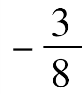 1. 在－5、3.7、0、    、8、－1.2中，正数有(　　　)，负数有(　　　　　　)。2．如果气温上升5 ℃记作＋5 ℃，那么气温下降3 ℃记作(　　　)。3．海平面的海拔高度是0 m，高于海平面的为正，黄山的最高峰莲花峰的海拔高度是1864 m，记作(　　　)m；死海的海拔高度是－422 m，表示(　　　　　　　　)。4．一栋商住楼共19层，如果把第9层记作0层，往上的楼层记为正数，那么第5层记作(　　　)层。5．以小明身高140 cm为标准记为0 cm，超过的记为正数，不足的记为负数，小兰的身高135 cm记作(　　　)cm，小青的身高149 cm记作(　　　)cm。6．比较下列各数的大小。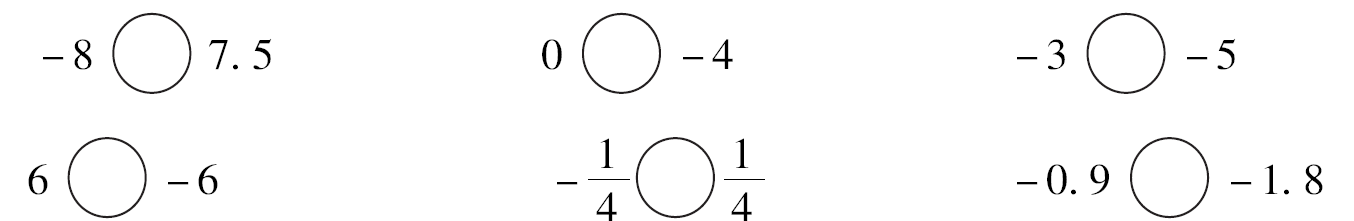 7．某商场7月份的营业额是200万元，8月份的营业额是240万元，比7月份增长了(　　　)%，9月份的营业额是180万元，比7月份减少了(　　　)%，称为负增长，记作(　　　)%。8．在(　　)里填上适当的数。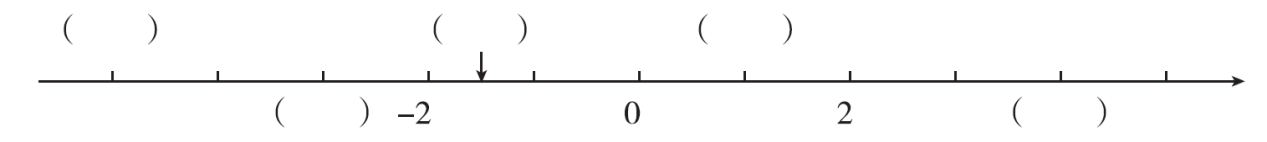 9．某品牌奶粉的标准质量为500 g，规定质量最高不超过505 g，最低不低于495 g，通常用500(　　　)g表示这袋奶粉的质量。10．在直线上，从0出发，向右移动5个单位长度到点A，点A表示的数是(　　　)；向左移动4个单位长度到点B，点B表示的数是(　　　)。二、 判断。(对的画“√”，错的画“×”)(每题1分，共8分)1．0是最小的正数。											  (　　)2．向东走一定用正数表示，向西走一定用负数表示。		  (　　)3．在直线上所有的负数都在0的左边，离0越远，数值越小。(　　)4．在直线上，＋3和－3与0的距离相等，所以＋3和－3相等。(　　)5．没有最小的负数。											  (　　)6．所有的数可以分为正数和负数两类。						  (　　)7．某地2月份的某一天的最高气温是5℃，最低气温是－2℃，这一天的温差是3℃。										    (　　)8．前进10 m和后退10 m是两种相反意义的量。			 (　　)三、选择。(将正确答案的序号填在括号里)(每题2分，共16分)1．低于正常水位0.16 m记作－0.16 m，高于正常水位0.02 m记作(　　)。A．＋0.02 m　　 　B．－0.02 m　 　　C．＋0.18 m　　 　D．－0.14 m2．温度上升6℃，再上升－3℃的意义是(　　)。A．温度先上升6℃，再上升3℃  B.温度先上升－6℃，再上升－3℃C．温度先上升6℃，再下降3℃  		D．无法确定3．温度从5℃降到－8℃，一共降了(　　)℃。A．3  B．－3  C．13  D．－134．六(2)班上学期期末数学平均分是92分，如果低于平均分2分记作－2分。乐乐的分数是92分，应记作(　　)。A．＋2分  B．0分  C．－2分  D．无法记5．增长－5%，表示(　　)。A．增长5%  B．减少5%  C．没有变化  D．没有这种表示方法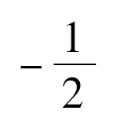 6．在直线上表示－1、    、1.5、2，其中与0最接近的是(　　)。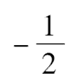 A．－1  B．     C．1.5  D．27．大于－2且小于＋1的数有(　　)个。A．1  B．2  C．3  D．无数8．对“0”的描述错误的是(　　)。A．0是自然数  B．0是偶数C．0是正数和负数的分界点  D．0是最小的正数四、 动手操作。(1题3分，2题4分，共7分)1．在直线上表示下列各数。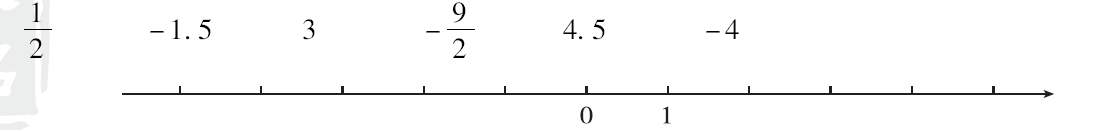 2．与北京时间相比，比北京时间早记作“＋”，晚记作“－”。请根据下面所给的提示画出各地的时间。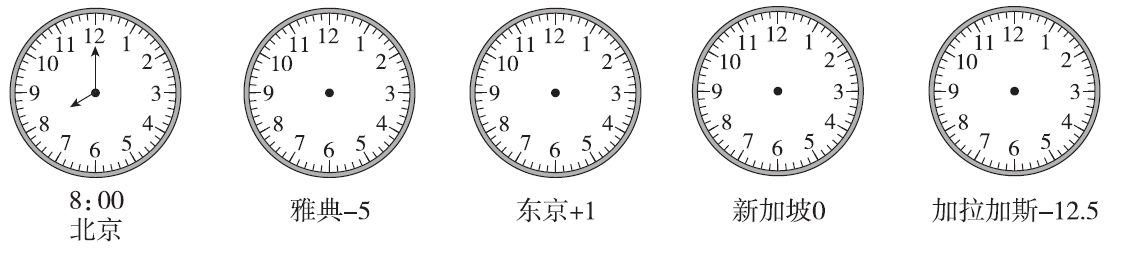 五、 解决问题。(4、5题每题10分，其余每题8分，共44分)1．教室里原来没有人，用“0”表示，进来一个人就用“＋1”表示，那么出去一个人就可以用(　　　)表示。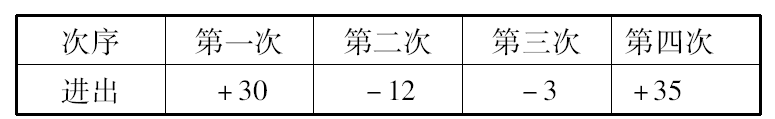  “＋30”表示(　　　　　　　　　)。“－12”表示(　　　　　　　　　)。“－3”表示(　　　　　　　　　)。“＋35”表示(　　　　　　　　　)。教室里现在一共有多少人？2．浩浩家1月份的家庭收支计划如下：爸爸、妈妈的工资收入为：6800元；交上月水电、煤气费240元，添置家具2000元，爸爸领回奖金1500元，买新衣服1000元，日常生活支出1200元。请根据以上信息填写下表。你能算出浩浩家1月份的余额吗？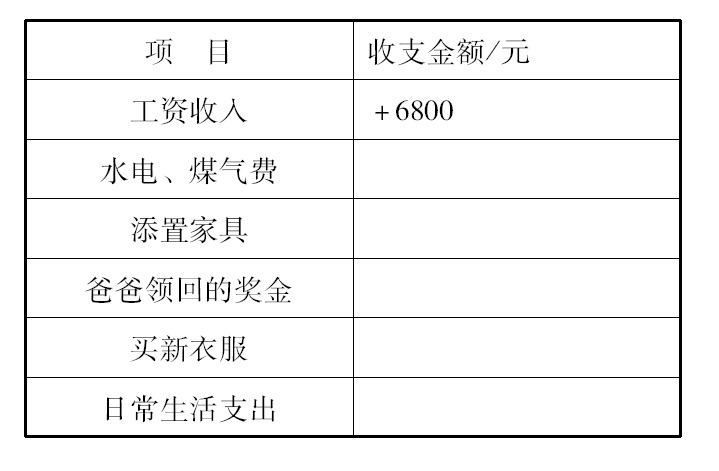 3．李磊家在银行的东边480 m处。如果将银行的位置记作0 m，向东记为“＋”，向西记为“－”，现在他从家向西走，每分钟走70 m，8分钟后他所在的位置用什么数表示？4．看图回答问题。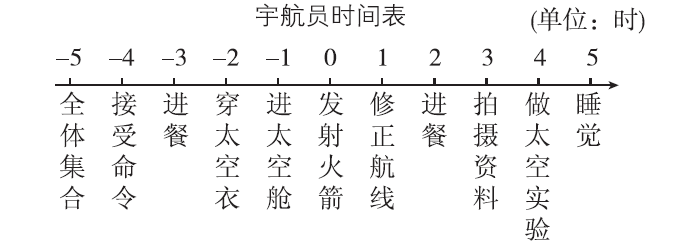 (1)－3时表示宇航员要做什么？宇航员什么时间穿太空衣？(2)宇航员两餐之间间隔多长时间？5．体育课上，五名女生进行了1分钟跳绳测试，达标成绩为50次，超过50次的成绩用正数表示，少于50次的成绩用负数表示，测试成绩如下表：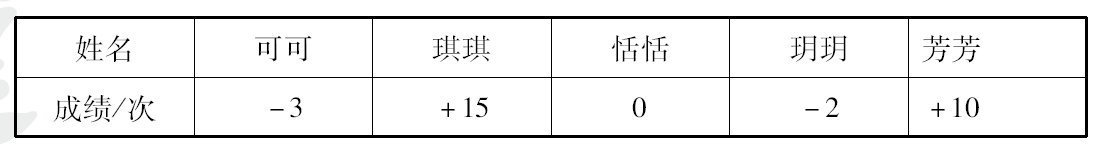 (1)这五名女生的平均成绩是多少次？(2)这次测试的达标率是多少？答案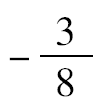 一、1.3.7、8　－5、     、－1.2　2.－3 ℃3．＋1864　低于海平面422 m4．－4　5.－5　＋96．＜　＞　＞　＞　＜　＞7．20　10　－108．－5　－3　－1.5　1　4　9.±5　10.5　－4二、1.×　2.×　3.√　4.×　5.√　6.×　7.×　8.√三、1.A　2.C　3.C　4.B　5.B　6.B　7.D　8.D四、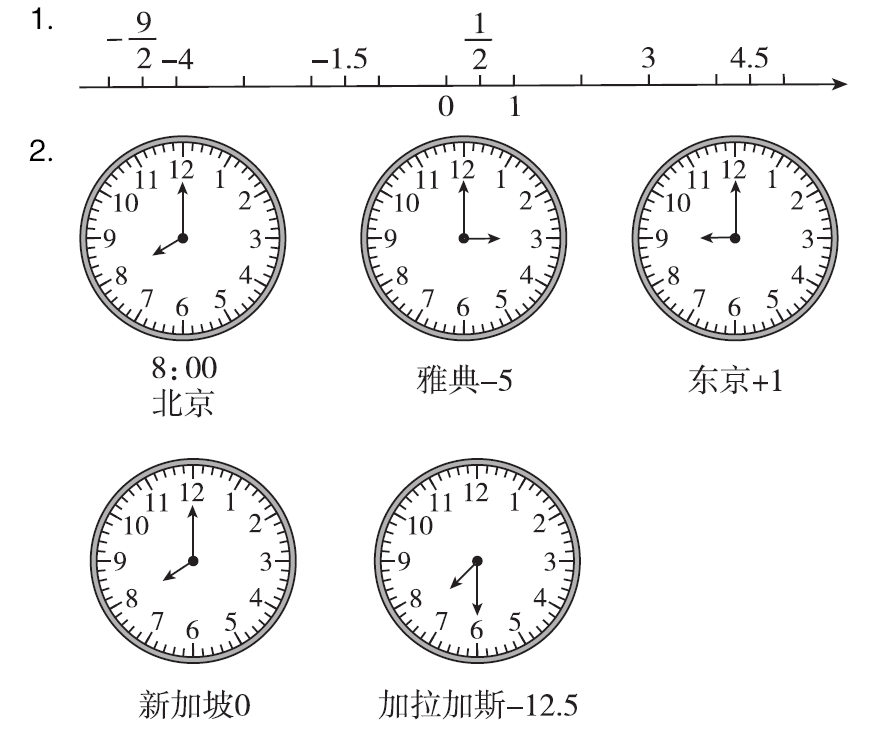 五、1.－1　进来30个人　出去12个人　出去3个人进来35个人　30－12－3＋35＝50(人)2．－240　－2000　＋1500　－1000　－12006800－240－2000＋1500－1000－1200＝3860(元)3．70×8＝560(m)　560－480＝80(m)用－80 m表示。4．(1)－3时表示宇航员要进餐，宇航员－2时穿太空衣。(2)宇航员两餐之间间隔5小时。5．(1)15＋10－3－2＝20(次)(50×5＋20)÷5＝54(次)(2)3÷5×100%＝60%